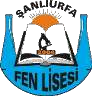 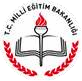 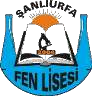 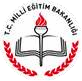 T.C.HALİLİYE KAYMAKAMLIĞIYahya Kemal Beyatlı  Anadolu Lisesi MüdürlüğüÖĞRENCİNİN ADI SOYADI………………… YAHYA KEMAL BEYATLI ANADOLU LİSESİ2023-2024  EĞİTİM-ÖĞRETİM YILIPANSİYONA YERLEŞTİRME BAŞVURUSU2023-ykbal    PANSİYON KAYDI İÇİN GEREKLİ BELGELER:Öğrenci belgesiOrtaokul diploma not ortalaması.Öğrencinin sağlık raporu Öğrencinin nüfus cüzdanı fotokopisiVeli nüfus cüzdanı fotokopisiİkametgah ve aile tablosuDilekçe:  (Okuldan verilmiş)Ailenin maddi durumunu gösterir beyanname (ek-1 okuldan verilmiş)b.Serbest meslek sahibi ise maliyeden alınan vergi levhası belgesic.Çiftçi ise il-ilçe tarım kredi müdürlüğünden çiftçi kayıt sistemine göre gelir beyanı evrağıParasız yatılılık yerleştirme takvimine göre yukarıdaki belgelerin en geç ….  tarihine kadar okula ulaştırılması  gerekmektedir.PANSİYON YERLEŞTİRME SONUÇLARI İLÇE MİLLİ EĞİTİM TARAFINDAN ……..   GÜNÜNE KADAR  DUYURULACAKTIR.YAHYA KEMAL BEYATLI ANADOLU LİSESİ MÜDÜRLÜĞÜNE                                                                                          Haliliye / ŞANLIURFA       Velisi bulunduğum okulunuz..…….sınıfı………..nolu……….……………………….nın aşağıdaki ekli belgeleri incelenerek   2023/2024   eğitim öğretim yılında parasız yatılı öğrenci  olarak kabulünü bilgilerinize arz ederim.                                                                                          ….../…../2023                                                    Velinin adı soyadı  …………………………..                                                                                İmza…………….. ADRES:   İletişim tlf.:                       EVCİ İZİN MUVAFAKAT DİLEKÇESİYAHYA KEMAL BEYATLI ANADOLU LİSESİ MÜDÜRLÜĞÜNE                                                            Haliliye / ŞANLIURFAYukarıda kimliği yazılı velisi bulunduğum okulunuz ………............ sınıfı …...........…. numaralı öğrencisi .................................................................................................'in evci ve çarşı izin durumunu aşağıda belirtmiş bulunmaktayım. Evci ve Çarşı izinlerine yalnız gidebilir, belirttiğim izin zamanlarında okul idaresi uygun gördüğünde aşağıda bilgileri yazılı yakınımda kalabilir, doğacak her türlü sorumluluk bana aittir. İzinsiz çıktığı takdirde doğabilecek her türlü sorumluluğu ve uygulanacak disiplin işlemini kabul ediyorum. Gereğini arz ederim. ÖĞRENCİ VELİSİNİN ADI VE SOYADI	:………………………………………………………………………………………………… CEP TEL:TARİH		:……./……./2021ADRESİ 		:…………………………………………………………………………………………………………………………………………………………………………………………………………………………	  İMZA : …………………………………………………………………………………………………………………………ÇARŞI İZNİ	: KULLANACAK (    ) KULLANMAYACAK (   )EVCİ İZNİ 	: KULLANACAK (    ) KULLANMAYACAK (   )   HER HAFTA SONU (    )   15 GÜNDE BİR  HAFTA SONU (     )                               AYDA BİR HAFTA SONU (    )                              UZUN TATİLLERDE (    )EVCİ VE ÇARŞI İZNİNE ÇIKIŞ Kendi Çıkabilir (   ) Ben alırım (    ) Yakınım Alabilir (   )AİLENİN DIŞINDA EVCİ ÇIKILACAK YAKIN KİŞİNİN: ADI VE SOYADI	:………………………………………………………………………………………………… CEP TEL:YAKINLIĞI	:…………………………………………………………………………………………………TARİH		:……./……./2023ADRESİ 		:…………………………………………………………………………………………………………………………………………………………………………………………………………………………	  …………………………………………………………………………………………………………………………NOT: Okula ilk kayıtta ve her Öğretim yılı başında Veli evci çıkaracağı adresler için dilekçeyle müracaat etmek zorundadır. Evci izninde yanında kalınacak kişi ve ailenin Öğrenciyle birinci dereceden yakın Akraba olması gerekmektedir. (veli belgelendirmek zorundadır.) Evci çıkılacak kişi veya Ailenin açık adres, Telefon ve her türlü kimlik bilgileri yazılacak. Değişiklikler idareye bildirilecektir. Yukarıdaki beyanınızın dışında hareket eden öğrenciniz ile ilgili olarak Milli Eğitim Bakanlığı Orta Öğretim Kurumları Ödül ve Disiplin Yönetmeliğinin ilgili hükümleri doğrultusunda disiplin işlemi yapılacaktır.,HALİLİYE  YAHYA KEMAL BEYATLI ANADOLU LİSESİPARASIZ YATILI VEYA BURSLU OLARAK ÖĞRENİM GÖRMEK İSTEYENLER İÇİNÖĞRENCİ AİLESİNİN MADDİ DURUMUNU GÖSTEREN BEYANNAME   (EK-1)Aile maddi durumumun yukarıdaki beyannamede belirttiğim şekilde olduğunu beyan eder,Velisi bulunduğum ………………… Anadolu Lisesi …………… sınıfı ………..  No’ lu öğrencisi………………….. oğlu/kızı  ………………………………………….’ın  Devlet Parasız Yatılılığa    kabulünü arz ederim.                                                                                                                   …. / …. /  2023                                                                                                               Öğrenci Velisinin                                                                                                                 Adı ve Soyadı :  ………………………….Başvuran Öğrencinin ;                                                                           İMZASI           :                                 Adı ve Soyadı  :  …………………………ADRESİ           :  .………………………..……………………………………………..……………………………………………..                                                               YUKARIDAKİ BEYANLARIN DOĞRU OLDUĞUNU TASDİK EDERİM.                                                                (Öğrenci velisi kurumda kadrolu veya ücretli olarak çalışmıyorsa,                                                                  köy - mahalle muhtarlıkları tarafından onaylanacaktır.)                                                                                                                            …. / …. /  2023                                                                                                                             ONAYLAYAN                                                                                                                                                                                                                               (ADI ve SOYADI-İMZA-MÜHÜR)EKLER :1-Yetkili Kurumlardan alınacak 2020 Yılına ait Yıllık Gelir Durumu Belgesi2-Aile Nüfus Kayıt Örneği (Yeni tarihli)3-Öğrenci Velisinin ve çalışıyorsa eşinin bakmakla yükümlü olduğu anne ve babası ile ilgili Tedavi Yardım Beyannamesi     varsa diğer bakmakla yükümlü olduğu şahıslarla ilgili mahkeme kararı örneği. PARASIZ YATILI VEYA BURSLU ÖĞRENİM GÖRMEK İSTEYEN ÖĞRENCİ AİLESİNİN MADDİ DURUMUNU GÖSTERİR BELGE ( EK-2)   TC            			:Adı-Soyadı			:				Öğrenciye Yakınlık Derecesi	:Babası içinSGK MÜDÜRLÜĞÜ……………….Yukarıda bilgileri bulunan şahsa ait kurumumuzda;(  ) Herhangi bir kayıt yoktur.(  ) Emekli kaydı yoktur.(  )……………………………………………………olarak kaydı mevcuttur.……/……/2023                                                                                                                           Kaşe/MühürVERGİ DAİRESİ MÜDÜRLÜĞÜ……………………Yukarıda bilgileri bulunan şahsa ait kurumumuzda;(  ) Herhangi bir kayıt yoktur.(  ) 2014 yılına ait …………………………….vergi matrahı......................................TL’dir.         *vergi dairesi:……………………………………..  vergi no:………………………………..……/……/2023                                                                                                                           Kaşe/MühürTAPU MÜDÜRLÜĞÜ………………….       Yukarıda bilgileri bulunan şahsa ait kurumumuzda;(  ) Herhangi bir kayıt yoktur.(  ) ………………………………adet gayrimenkul mevcuttur.    Cinsi:…………………………………….  m²:………………………….(  )……………… Taşınır mevcuttur     Cinsi:…………………………………………….……/……/2023                                                                                                                           Kaşe/MühürTARIM MÜDÜRLÜĞÜ…………………       Yukarıda bilgileri bulunan şahsa ait kurumumuzda;(  ) Herhangi bir kayıt yoktur.(  ) …………… m²:…………………………………………………………………………………..mevcuttur.(  ) ……………… adet…………………baş…………………………………….hayvan yetiştiricisidir.……/……/2023                                                                                                                           Kaşe/MühürPARASIZ YATILI VEYA BURSLU ÖĞRENİM GÖRMEK İSTEYEN ÖĞRENCİ AİLESİNİN MADDİ DURUMUNU GÖSTERİR BELGE ( EK-2)   TC            			:Adı-Soyadı			:				Öğrenciye Yakınlık Derecesi	:Annesi içinSGK MÜDÜRLÜĞÜ……………….Yukarıda bilgileri bulunan şahsa ait kurumumuzda;(  ) Herhangi bir kayıt yoktur.(  ) Emekli kaydı yoktur.(  )……………………………………………………olarak kaydı mevcuttur.……/……/2023                                                                                                                           Kaşe/MühürVERGİ DAİRESİ MÜDÜRLÜĞÜ……………………Yukarıda bilgileri bulunan şahsa ait kurumumuzda;(  ) Herhangi bir kayıt yoktur.(  ) 2014 yılına ait …………………………….vergi matrahı......................................TL’dir.         *vergi dairesi:……………………………………..  vergi no:………………………………..……/……/2023                                                                                                                           Kaşe/MühürTAPU MÜDÜRLÜĞÜ………………….       Yukarıda bilgileri bulunan şahsa ait kurumumuzda;(  ) Herhangi bir kayıt yoktur.(  ) ………………………………adet gayrimenkul mevcuttur.    Cinsi:…………………………………….  m²:………………………….(  )……………… Taşınır mevcuttur     Cinsi:…………………………………………….……/……/2023                                                                                                                           Kaşe/MühürTARIM MÜDÜRLÜĞÜ…………………       Yukarıda bilgileri bulunan şahsa ait kurumumuzda;(  ) Herhangi bir kayıt yoktur.(  ) …………… m²:…………………………………………………………………………………..mevcuttur.(  ) ……………… adet…………………baş…………………………………….hayvan yetiştiricisidir.……/……/2023                                                                                                                           Kaşe/MühürHALİLİYE İLÇE  MİLLİ EĞİTİM MÜDÜRLÜĞÜ İLÇE PANSİYON EVRAKLARI KONTROL TABLOSUNOT: HER ÖĞRENCİ İÇİN AYRI AYRI HAZIRLANIP İLÇE MEM’ E ELDEN TESLİM EDİLECEKTİR.Okul idareleri yukarıdaki belgeleri eksiksiz tamamlayıp sıralı olarak başvuran her öğrencinin evrağını mavi dosyaya koyup birden fazla öğrenci başvurduğunda mavi dosyaları bir klasöre koyup başvuran öğrenciler için liste hazırlayıp resmi üst yazıyla Müdürlüğümüz Ortaöğretim Bölümüne elden teslim edeceklerdir.İlçe Milli Eğitim Şube MüdürüÖ Ğ R E N C İ     V E L İ S İ N İ NÖ Ğ R E N C İ     V E L İ S İ N İ NAdı ve SoyadıÖğrenciye Yakınlık Derecesi İşi ve iş yeriGeliri – 2022 Yılı için ;( Serbest meslek sahibi ise, vergi dairesinin adı-adresi ve hesap numarası belirtilen basit ya da gerçek usulde vergiye bağlı mükelleflerin 2022 yılına ait gelir vergisi matrahını gösterir belge;  Ücretli veya Maaşlı çalışıyor ise, ilgili kurum ve kuruluşlardan alınacak aylar itibariyle 2022 yılına ait 12 Aylık ayrıntılı gelirini gösteren belge. )Eşi Çalışıyor ise; İşi ve Yıllık Kazancı – 2022 Yılı için (Yukarıda veli için belirtilen belgeler aynı şekilde eklenecektir.)  Diğer Gelirler (2022Yılı)Ailenin Net Yıllık Gelir Toplamı ( Veli, Eşi ve Diğer Gelirlerin Toplamı )  Aile Reisinin Kendisi ile Birlikte Bakmakla Yükümlü Olduğu Kişilerin Adı-Soyadı ve Yakınlık Dereceleri( Fertler açık olarak yazılacak; Eşi ve çocukları için Aile Nüfus Kayıt Örneği, Bakmakla yükümlü olduğu anne-baba için Tedavi Yardım Beyannamesi, diğer şahıslar için mahkeme kararı örneği eklenecektir.) 1- ............................................. (Kendisi  )2- ............................................. (Eşi         )3- ............................................. (Oğlu/Kızı)4- ............................................. (Oğlu/Kızı)5- ............................................. ( ……….. ) 6- ............................................. ( ……….. ) 7- ............................................. ( ……….. )Aile Reisinin Kendisi ile Birlikte Bakmakla Yükümlü Olduğu Kişilerin Toplam Sayısı (Rakam ve Yazı ile)1- ............................................. (Kendisi  )2- ............................................. (Eşi         )3- ............................................. (Oğlu/Kızı)4- ............................................. (Oğlu/Kızı)5- ............................................. ( ……….. ) 6- ............................................. ( ……….. ) 7- ............................................. ( ……….. )Ailenin Net Yıllık Gelir Toplamının Fert Başına Düşen Yıllık Gelir Tutarı(Ailenin Net Yıllık Gelir Toplamının, velinin kendisi ile birlikte bakmakla yükümlü olduğu kişilerin toplam sayısına bölünerek hesaplama yapılacaktır.) SIRABELGENİN TÜRÜKONTROLKONTROLSIRABELGENİN TÜRÜEvetHayırResmi üst yazısı var mı?Öğrenci Belgesi var mı?Veli Dilekçesi var mı?Öğrencinin Kimlik Fotokopisi var mı?Velinin Kimlik Fotokopisi var mı?Nüfus Kayıt Örneği. (Aile Tablosu) var mı?Ailesinin Maddi Durumunu Gösteren Beyanname .(Ek-1) var mı?Baba için; Ailesinin Maddi Durumunu Gösterir Belge. ( Ek-2) var mı?Anne için; Ailesinin Maddi Durumunu Gösterir Belge. ( Ek-2) var mı?Üzerinde Tapulu Arazi veya Küçükbaş/Büyükbaş Hayvan varsa Yıllık Geliri Gösterir Belge (Tarımsal Gelir Belgesi) – (EK-1’e yansıtılmış hali) var mı?10, 11 ve 12.sınıflarda Okuyan Öğrencilerin Disiplin Cezası almadığına dair resmi yazı var mı?Mevcut herhangi bir pansiyon da kaydı olmadığına ve burslu öğrenci olmadığına dair resmi yazı var mı?